ESRC/FSA Survey objective (from grant): An in-home face-to-face Computer Assisted Personal Interview (CAPI) survey with a quota sample (n=650) to include males and females, from a variety of ages (18-65 age range) and social classes in the North and South of England to examine the effectiveness of food fraud prevention strategies for increasing consumer trust in the food chain as well as adding value and increasing sales. Questionnaire items: Questionnaire items were defined, taking into account Ajzen’s conceptual and methodological considerations for constructing a theory of planned behavior (TPB) questionnaire (Ajzen, 1991, 2006) and the previous findings on similar topics (especially doi:10.1016/j.foodcont.2013.09.006 which explores intention to buy traceable chicken/honey). Figure below shows the model structure. We have adapted the questions to explore intention to buy traceable minced beef and beef steak; 50 % of consumers answer questions in relation to minced beef and 50% answer questions in relation to beef steak. Note: circles represent latent variables and rectangles represent observed variables. In grey, we show the original structure of the TPB model; in white, we show the added variables in the extended TPB model by doi:10.1016/j.foodcont.2013.09.006; in blue, we show the variables which have been added by ourselves.  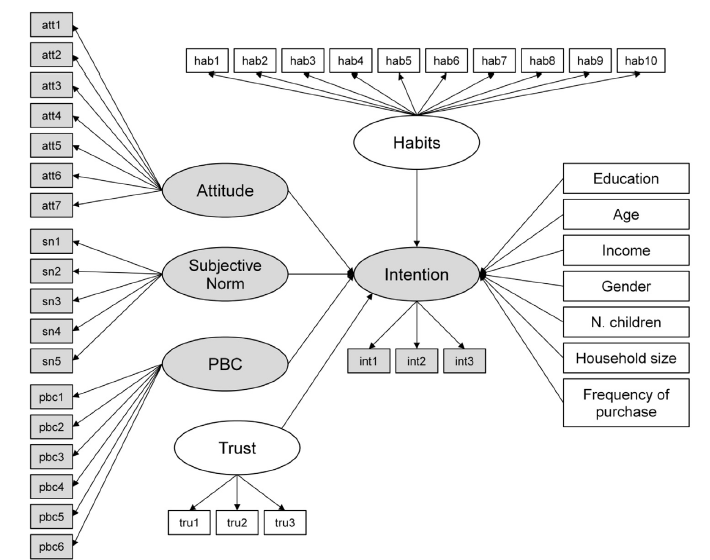 Variable typeVariable / source / interpretationQuestionnaire itemsItemsSCREENING QUESTIONS “at least 40% of respondents should use food labels ‘almost every time’ when buying a product for the first time or choosing between two or more food products”.“each respondent should have at least some responsibility for buying beef and beef products for     their family”Label use doi: 10.1017/S136898001100156XBeef purchasing and use Unprocessed beef frequency of purchasePlace of purchase of unprocessed beefMinced beef frequency of purchasePlace of purchase for minced beefPurchase of beef products – as we only ask about steak or mince within questionnaire I have not asked these question in depthQ: How often do you use food labels when you buy a product for the first time?Q: How often do you use food labels when you choose between two or more food products?Q: To what extent are you responsible for each of the following in your household: SHOWCARD AQ: How often do you purchase unprocessed beef such as beef steaks, steak pieces and roasts for your household?: SHOWCARD B CODE ONLY ONEQ: Where do you typically purchase these from?: SHOWCARD CCODE ALL THAT APPLYQ: How often do you purchase minced beef for your household? SHOWCARD B CODE ONLY ONEQ: Where do you typically purchase this from?: SHOWCARD CCODE ALL THAT APPLYQ: Do you purchase products made with processed beef e.g. burgers, ready meals, sausages, and meat balls for your household? 8SECTION ONE: FOOD HAZARD CONCERN AND STRUCTURAL TRUSTSECTION ONE: FOOD HAZARD CONCERN AND STRUCTURAL TRUSTSECTION ONE: FOOD HAZARD CONCERN AND STRUCTURAL TRUSTSECTION ONE: FOOD HAZARD CONCERN AND STRUCTURAL TRUSTPERSONAL CONCERN ABOUT GENERAL FOOD HAZARDS1.1 Food integrity questionnaire (I modified the wording and scale (previously agreement) because I don’t think they match in the original)(Rationale: I’ve chosen 1.1 rather than 1.2 because I think 1.1 covers personal concern rather than society concern (1.2).Q: Please use the scale from 1 to 5 on SHOWCARD D to indicate how concerned you are about each of the following food and drink hazards for you and your family: (CODE FOR EACH)Q: Do you have any concerns in relation to the quality and safety of beef?10STRUCTURAL TRUST 3.4 Food Integrity questionnaire (changed wording because question does not agree with responses and added in other organisations in 3.4, changed scale to 7 point)Trust in current regulations and proceduresTrust in organisationsI am now going to ask you questions about authentic food and drink. By ‘authentic food and drink’ I mean that the food and drink has not been tampered with in any way and it is what it says it is.Q: I will read a list of organisations and individuals and I would like you to tell me the extent to which you disagree or agree that they can be trusted to provide consumers with accurate sources of information about the authenticity of food and drink? Please use the scale from 1 to 7 on SHOWCARD E: (CODE FOR EACH)Scale: Strongly disagree (1) to strongly agree (7)8-10SECTION TWO: GENERAL BEEF PURCHASING HABITS AND VALUES NOTE: 50% OF RESPONDENTS WILL BE ASKED ABOUT MINCED BEEF AND 50% WILL BE ASKED ABOUT BEEF STEAK FROM THIS POINT ONWARDS.SECTION TWO: GENERAL BEEF PURCHASING HABITS AND VALUES NOTE: 50% OF RESPONDENTS WILL BE ASKED ABOUT MINCED BEEF AND 50% WILL BE ASKED ABOUT BEEF STEAK FROM THIS POINT ONWARDS.SECTION TWO: GENERAL BEEF PURCHASING HABITS AND VALUES NOTE: 50% OF RESPONDENTS WILL BE ASKED ABOUT MINCED BEEF AND 50% WILL BE ASKED ABOUT BEEF STEAK FROM THIS POINT ONWARDS.SECTION TWO: GENERAL BEEF PURCHASING HABITS AND VALUES NOTE: 50% OF RESPONDENTS WILL BE ASKED ABOUT MINCED BEEF AND 50% WILL BE ASKED ABOUT BEEF STEAK FROM THIS POINT ONWARDS.IMPORTANCE OF BEEF ATTRIBUTESShopping behavior after horsemeat scandalQ: I will read out a list of qualities associated with <minced beef/beef steak> and I would like you to tell me the extent to which they are not important or important to you when buying <minced beef/beef steak>. Please use the scale from 1 to 7 on SHOWCARD F: (CODE FOR EACH) Scale: Not at all important (1) to extremely important (7)Q: Did you change your beef shopping behavior immediately after the horsemeat scandal?Q: Please read the behaviours on SHOWCARD G and tell me which apply?CODE ALL THAT APPLYQ: Do you still continue to do those behaviours?Q: Which behaviours have you continued? SHOWCARD GCODE ALL THAT APPLY17BEEF PURCHASING HABITS (TPB exploring minced beef and beef steak))This recent fruit and veg habit paper in appetite is of interest: doi:10.1016/j.appet.2009.08.007doi:10.1016/j.foodcont.2013.09.006The authors ask about whether consumers look for 4 types of info: farmer, country and region of origin, production process and certification of all of the above. In relation to farmer and certification, they also ask 3 further questions which characterise habit by automaticity, frequency, and self-identity. N=10 in totalModification: I deleted the farmer as we don’t normally have this on packs, and made certification unique to farm assurance and other niche schemes. I used the 4-item automaticity subscale (the ‘self-report behavioural automaticity index’; SRBAI) (DOI: 10.1186/1479-5868-9-102) to assess country, production process, and schemes. Note: the original SRHI is a 12 item measure (DOI: 10.1111/j.1559-1816.2003.tb01951.x.).Based on 4.3 food integrity (changed certification labels to assurance schemes)Trust in shopping places. These are all the major supermarkets with the largest market share: I have not included convenience stores such as Costcutter, Mace, SPAR etc. We also need them to rate where they buy steak/minced beef in the other box.Q: Use the scale from 1 to 7 on SHOWCARD E to rate your disagreement or agreement with the following statements: (CODE FOR EACH)Scale: Strongly disagree (1) to strongly agree (7)Q: Do you look for any assurance schemes/logos (not brands) when buying beef? Q: Please name the labels/logos (not brands!) and tell me why these are of interest to you:  INTERVIEWER INSERT RESPONSEQ: I will read a list shopping places and I would like you to tell me the extent to which you disagree or agree that they can be trusted to protect the consumer from adulterated and unsafe beef? Please use the scale from 1 to 7 on SHOWCARD E: (CODE FOR EACH)Scale: Strongly disagree (1) to strongly agree (7)1211 optional open16SECTION THREE: PERCEPTION TOWARDS TRACEABLE MINCED BEEF/BEEF STEAKSECTION THREE: PERCEPTION TOWARDS TRACEABLE MINCED BEEF/BEEF STEAKSECTION THREE: PERCEPTION TOWARDS TRACEABLE MINCED BEEF/BEEF STEAKDEFINITION OF TRACEABLE BEEF STEAK/MINCED BEEFAdapted from: doi:10.1016/j.foodcont.2013.09.006In the following part of the questionnaire, you will be asked questions about a traceable beef product. The product is traceable <minced beef/beef steak>. Traceable <minced beef/beef steak> is different to other <minced beef/beef steak> widely available in stores because it has unique details by which you can trace it back to the specific farm or farms on which it was raised. As a consumer, you can check the whole life story of traceable <minced beef/beef steak>, from the farm on which it was bred - to the retailer, by entering a code online or by scanning a QR code on the pack via your smart phone. You can obtain Information about its farmer, the production process of the <beef steak/minced beef> (e.g., feed, rearing conditions, transport, slaughter and processing), country and region of origin, and an assurance from an independent body that this information can be trusted.  For example, SHOWCARD H <minced beef/beef steak>, this code can be instantly checked to verify any claims on the pack and find out specifically where and how your <minced beef/beef steak> was farmed and processed. 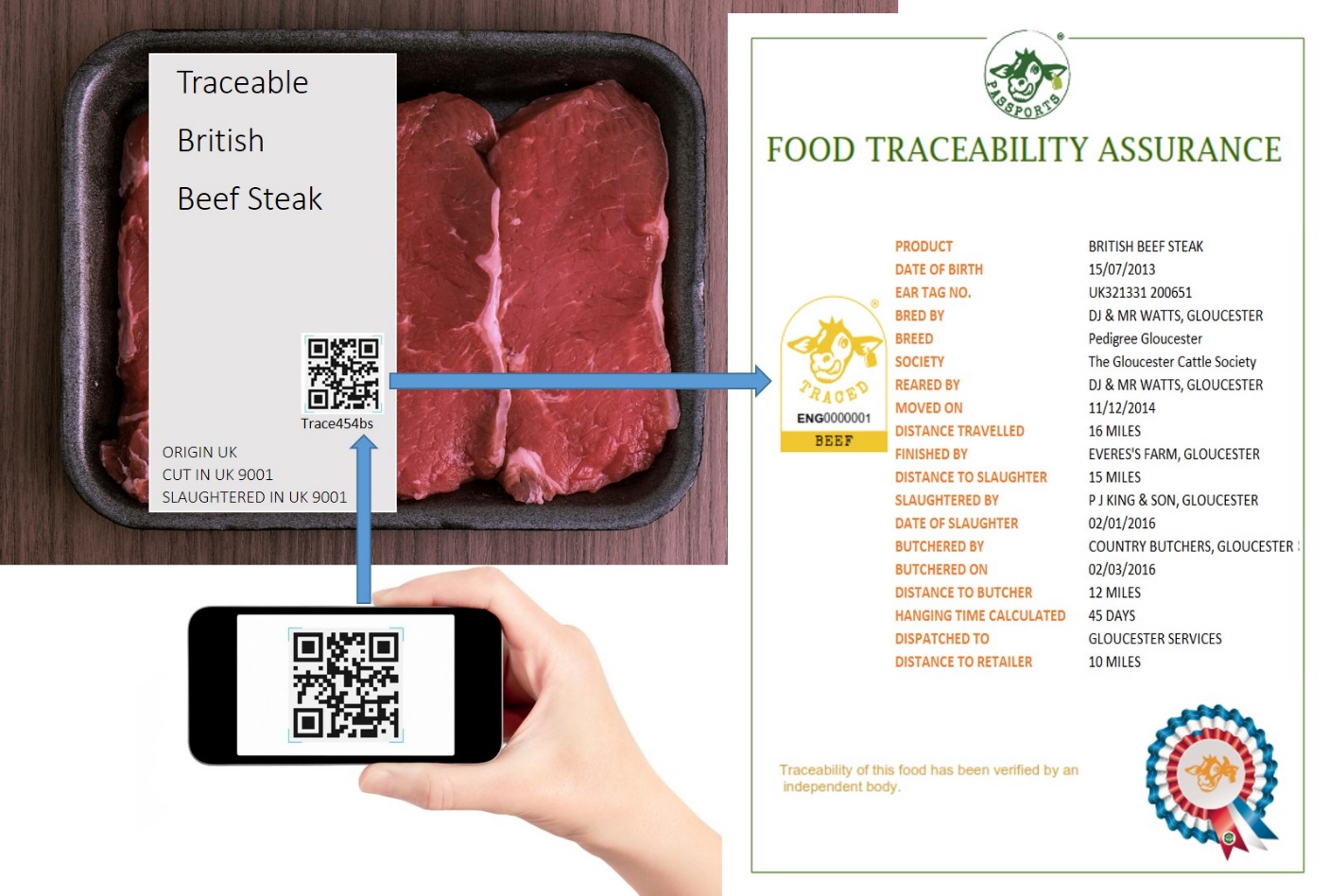 This is just one example, the information obtained will be dependent on the specific <minced beef/beef steak > product. If it is, for example, organic, this information will also be available.Q: Any thoughts or comments on this?INTERVIEWER INSERT RESPONSEBELIEFS TOWARDS PURCHASING TRACEABLE  BEEF IN COMPARISON TO BEEF CURRENTLY AVAILABLE IN STORESdoi:10.1016/j.foodcont.2013.09.006We adopted these as beliefs rather than attitudes which is the way they were described in the above reference. Inserted the word ‘more’ in the origin statement and replaced the controlled statement for an authentic statementQ: Thinking about traceable beef, in comparison to other beef now available in supermarkets, please use the scale from 1 to 7 on SHOWCARD E to rate your disagreement or agreement with the following statements: (CODE FOR EACH)Scale: Strongly disagree (1) to strongly agree (7)9ATTITUDES TOWARDS PURCHASING TRACEABLE BEEF IN COMPARISON TO BEEF CURRENTLY AVAILABLE IN STORESBased on Dean et al,. 2011 Intention to purchase organic tomatoesQ: Please use the two scales from 1 to 7 on SHOWCARD I to complete this statement: buying traceable <minced beef/beef steak> instead of <minced beef/beef steak> now available in supermarkets would make me feel:Scale: bad (1) good (7)Scale: displeased (1) pleased (7)Q: Please use the two scales from 1 to 7 on SHOWCARD J to complete this statement: I think that buying traceable <minced beef/beef steak> instead of conventional <minced beef/beef steak> is:Scale: foolish (1) wise (7)Scale: harmful (1) beneficial (7)4PERCEIVED SUBJECTIVE NORMS TOWARDS PURCHASING TRACEABLE BEEF AMONG FAMILY AND FRIENDS, DOCTORS AND NUTRITIIONISTS, MEDIA, THE FOOD INDUSTRY, AND OTHER IMPORTANT PEOPLEdoi:10.1016/j.foodcont.2013.09.006University scientists were added in and nutritionist and doctors removed.Q: Use the scale from 1 to 7 on SHOWCARD E to rate your disagreement or agreement with the following statements: (CODE FOR EACH)Scale: Strongly disagree (1) to strongly agree (7)5PERCEIVED BEHAVIOURAL CONTROL REGARDING THE IDENTIFICATION OF ADDITIONAL INFORMATION ABOUT THE PRODUCTION PROCESS AND ORIGIN OF TRACEABLE BEEFdoi:10.1016/j.foodcont.2013.09.006‘be able to’ was added to two of the statementsQ: Use the scale from 1 to 7 on SHOWCARD E to rate your  disagreement or agreement with the following statements: (CODE FOR EACH)Scale: Strongly disagree (1) to strongly agree (7)6INTENTION TO BUY TRACEABLE BEEFdoi:10.1016/j.foodcont.2013.09.006Q: Use the scale from 1 to 7 on SHOWCARD E to rate your  disagreement or agreement with the following statements: (CODE FOR EACH)Scale: Strongly disagree (1) to strongly agree (7)3TRUST IN TRACEABLE BEEFdoi:10.1016/j.foodcont.2013.09.006Q: Use the scale from 1 to 7 on SHOWCARD E to rate your  disagreement or agreement with the following statements: (CODE FOR EACH)Scale: Strongly disagree (1) to strongly agree (7)3WTPdoi:10.1016/j.foodcont.2013.09.006Prices were displayed per kg but we changed them per pack.Based on Tesco lean beef steak mince 500g pack 5% And sirloin steak 2 pack 17.34 per kgQ: Suppose the price of <minced beef/beef steak> currently available in the supermarket is <£4.00 for a 500g pack/£8.67 for two steaks >. The price of the traced <minced beef/beef steak> with the unique identity details and the additional available information will be higher but it is not determined yet. How much more would you be willing to pay to purchase <500g of traceable minced beef/two traceable beef steaks>? SHOWCARD KSECTION FOUR: DEMOGRAPHICS SECTION FOUR: DEMOGRAPHICS SECTION FOUR: DEMOGRAPHICS SECTION FOUR: DEMOGRAPHICS SOCIO-DEMOGRAPHICSNeed for informationGenderINSERT RACE QUESTIONAgeMarital statusEducationOccupation statusHighest income earner in householdSESNumber of children in household (<16 & >16)Total household incomeSmartphone and QR code useUse the scale from 1 to 7 on SHOWCARD E to rate your  disagreement or agreement with the following statements which describe your approach to life: (CODE FOR EACH)Scale: Strongly disagree (1) to strongly agree (7) Q. INTERVIEWER RECORD RESPONDENT GENDER: CODE ONE ONLY Q:Q.  What is your age? INSERT AGEQ:  What is your marital status? CODE ONE ONLYQ: What is the highest level of education you have attained? CODE ONE ONLY– SHOWCARD LQ. What is your current occupation status? CODE ONE ONLYQ. What is or was the occupation of the highest income earner in your household?      INTERVIEWER RECORD OCCUPATIONQ: INTERVIEWER CODE SOCIAL CLASS OF CHIEF INCOME EARNER: CODE ONE ONLYQ: How many children aged under 16 live in your household? INSERT NUMBERQ: Including you, how many adults aged over 16 live in your household? INSERT NUMBERQ: What is the total income of your household from all sources before tax and national insurance contributions? INCLUDE  INCOME FROM EMPLOYMENT  BENEFITS SHOWCARD MQ: Are you a smart phone user?Q: have you ever scanned a QR code with your smartphone?Q: INTERVIEWER RECORD LOCAL GOVERNMENT DISTRICT (OR SIMILAR): CODE ONE ONLYTHANK AND CLOSE